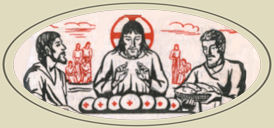 BulletinSacred Heart ParishFr.  John Yake, I. V. Dei 
(902) 535-2053 – Fax: 535-3127July 11, 2020Fifteenth Sunday in Ordinary Time The Gospel is from St. Matthew 13:1-23. Christ's description of His audience, that day in Galilee, is unfortunately as true today as it was then. His message of salvation has been preached to a great part of the preached to a great part of the world's population, but the proportion of those who accept it and live up to it, is about the same today as it was then. There are millions of men and women today, in what was once Christian Europe, who are like the seed sown on the unplowed path. They refuse to accept the message, they have no thought for their future, they are content to end in the grave after their to end in the grave after their few years of misery and hardship on this planet.There are others who see the truth and the consolation of the Christian gospel, but when it comes to making sacrifices for it, they give up. The message did not sink into their hearts and minds. They are like the seed which fell on rocky ground because the faith had no deep roots in their lives. Others again, and they are legion, are like the seed that fell among the briars and thorns. They accepted the faith and it took root in them, but later on, "the cares of the world and the delight in riches chokes the word and it proves unfruitful,"—these are our Lord's own words.The last class of Christians, are like the seed sown on good soil. They not only accept Christ and his teaching, but they live up to it, and, come what may, they are faithful to it. These will produce fruit and will earn for themselves eternal happiness.Notices:Take-out Cold Plate:Date: Saturday July 18thTime: 4:45 pmPick-up: Johnstown Parish HallCost: $10.00We will also offer a delivery service, up as far as Soldiers Cove and down to Middle Cape.Weather permitting we will put a few tables outside if you would like to eat there, they will be 6 ft apart.For Tickets you can email me back or call the following numbers:Louise: 902-535-3107Barbara: 902-828-2079Rita: 902-631-0209Edie: 902-322-6543All public health orders will be followed.We would need to know by Wednesday July 15th for numbers.The other events will be:Bake Sale – Aug 2ndCemetery Mass/Take out dinner – Aug 8Tickets on a quiltMore details to follow on those eventsCorvid19 Protocols for MassEntering the ChurchOnly the side door will be open for entering the ChurchYou should have a piece of paper with your name, phone number and email; this will be dropped in a basket as you enter. This information is to be kept for 30 days in the event that we need to do contact tracing. This is to be done at every mass you attend. If you forgot to bring the paper, one will be provided as you enter.Use the hand sanitizer that is provided, or bring you own, but use as soon as you enter the churchFollow the marks, on the floor, to your seat, please keep 2m (6ft) apart for physical distancingYou are to remain in your seat until communionCommunionThe first rows to go to communion will start from the front of the church to the back, starting on the window aisle Remain in your seat until the usher has indicated that your row can start going to communionKeep 2m (6ft) apart while walking to communionOnly one line will form down the middle aisleOnce it is your turn to receive communion, stretch out your hands towards the Priest to receive CommunionIf using a mask, remove the mask using the straps and without touching the front of the mask, while the person ahead of you is receiving Holy CommunionWalk back to your seat following the 2m (6ft) distanceLeaving the ChurchBoth the side and back door will be open to leave the churchThe people who wish to leave  by the back door, will follow the following procedureThe last rows of seats in the church will leave first, once they have left then the next row will leave, the usher will be there to guide you on distancing. Please remain 2m (6ft) apartUse the hand sanitizer on the way outLeave the church without spending social time with the priest and fellow parishioners at the doorThe people who which to leave by the side door, will follow the following procedureThe front rows will leave first, once they have left then the next row can leave, the usher will be there to guide you on distancingPlease remain 2m (6ft) apartUse the hand sanitizer on the way outCollections:There will be no collection during mass, please deposit your envelope or donation at the basket provide, on your way out of the church. A basket will be provided at both doors